Première douleur : La Prophétie de Siméon : Méditons sur la consécration solennelle de la Russie au Cœur Immaculé de Marie par le Pape, en union avec les évêques du monde entier, non du point de vue humaine, mais à travers le Cœur Immaculé de notre Mère céleste.  Essayons d’entendre la voix de notre Mère nous parler, de percevoir Sa main dans cet événement, de voir la Providence divine opérer à travers Elle, sans s’arrêter à l’imperfection humaine qui pourrait y être entremêlée. En cherchant à avoir une vision surnaturelle de cet événement, nous verrons que c'est Elle qui agit. Ainsi, nous suivrons les sages paroles de Saint Louis-Marie Grignion de Montfort qui nous dit de « faire toute chose avec Marie, en Marie, par Marie et pour Marie.» (Le Secret de Marie, n° 28)  A Fatima, Elle avait fait des requêtes, demandant l'acte de consécration ainsi que les actes de réparation, mais Elle avait aussi fait des déclarations: « Mon Cœur Immaculé triomphera ». C’est comme si Elle disait: Je prendrai les choses en main, j'émouvrai les volontés des cœurs égarés. Je viendrai appeler mes enfants égarés et ils répondront à l'appel de leur Mère. Quel est alors le lien avec Notre Dame des Douleurs ?  La Vierge Marie est précisément apparu comme Notre Dame des Douleurs à Fatima, comme celle à qui Saint Siméon avait prédit qu’une épée lui transpercerait l’âme. L'épée qui transperce le cœur de Marie indique son rôle éminent avec son Fils dans l'œuvre de la rédemption humaine, en tant que Corédemptrice, de Réparatrice des péchés de l'humanité.  Et le message de Fatima a deux pierres angulaires fondamentales : d’abord, la réparation, donc la prise au sérieux du péché comme une offense au Cœur Sacré de Jésus et au Cœur Immaculé de Marie ; ensuite, le Cœur Immaculé de Marie comme refuge, comme espace de salut où Dieu veut sauver les hommes. Ces deux aspects s’unissent justement dans ce Cœur Immaculée, qui nous invite à nous y consacrer, faisant de nous aussi, en Elle et par Elle, des médiateurs de salut pour nos frères et sœurs.  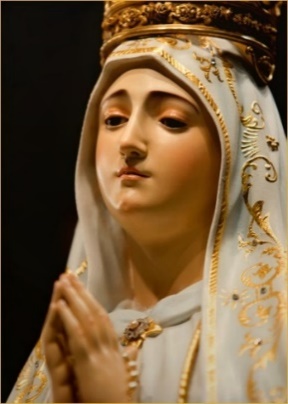 Deuxième douleur : La fuite en Egypte : La prière de Consécration au Cœur Immaculé prononcée par le Pape François invoque la douce réprimande de Notre Dame de Guadalupe à Juan Diego qui cherchait à fuir sa Mère, et cette prière de Consécration supplie Notre Dame de nous redire ces mêmes paroles : « Répétez à chacun d’entre nous : « Ne suis-je pas ici, moi qui suis votre Mère ? » » Cette invocation des paroles de Notre Dame de Guadalupe est un signe de la Providence opérant par Marie puisqu’en octobre 2019, pendant le Synode sur l’Amazonie, notre Mère céleste avait été délaissée et remplacée par une idole païenne de la terre mère.  Le Cardinal Burke a appelé les catholiques à se tourner vers « l'unique sainte mère, la Mère de Dieu, la Vierge de Guadalupe, et non la Pachamama ».  Puis le Pape François, justement en la fête de Notre Dame de Guadalupe, le 12 décembre 2019, avait dit que Marie « ne s'est jamais présentée comme Corédemptrice », et avait qualifié cette doctrine de «bêtise». Enfin, le 24 mars 2021, la veille de la fête de l'Annonciation, il avait réitéré son hostilité à ce titre en disant: « La mère qui couvre tout le monde sous son manteau de mère, Jésus nous l'a confiée comme mère, non comme une déesse, non comme une corédemptrice» Or, nous voici un an plus tard, et le Pape, dans la prière de Consécration, cite Notre-Dame de Guadalupe, et présente en esquisse l’essence de Notre Dame comme Corédemptrice, puisque nous y contemplons son Cœur Immaculé comme notre refuge. C'est la Providence de Dieu qui se manifeste à travers Notre-Dame qui tend sa main miséricordieuse au pape, ainsi qu’aux évêques et à tous les fidèles.  A toutes les âmes égarées dans le pays d’Egypte, symbolisant tout lieu d’idolâtrie, de faux idoles, Notre Dame arrive et nous montre son Enfant qui fait fuir les idoles.    Troisième douleur : La perte de l’Enfant Jésus au Temple:  Parlant de la vénération de la terre mère au Vatican  en 2019, le Cardinal Burke avait déclaré ceci : « Une manifestation des plus choquantes de la façon dont Satan est entré dans l'Église a été le culte récent de l'idole païenne, la Pachamama, la terre mère, dans les jardins du Vatican, et encore plus gravement, devant le tombeau de saint Pierre dans la basilique Saint-Pierre.»  Or, maintenant, nous avons entendu la Sainte Vierge invoquée dans la prière de Consécration ainsi: «Vous, «terre du Ciel»» expression tiré d'un hymne monastique byzantin.  Les Pères de l’Église aimait à chanter Marie comme la Terre Vierge, le vrai Paradis de Dieu. De même qu'Adam a été formé à partir du paradis terrestre, ainsi Notre-Seigneur a été formé à partir de la chair pure de Notre-Dame : « Ô terre et soleil qui ont fleuri des fruits qui sauvent. Ô Vierge qui surpasse le jardin de délices d'Eden. La Vierge est rendue plus glorieuse que le paradis, car le paradis a été cultivé par Dieu, mais Marie a cultivé Dieu lui-même selon la chair», disait saint Théodote d'Ancyre, Père de l'Église, en 432. Ainsi Notre Dame nous dit à travers cette prière de Consécration que la vraie Terre Vierge et Mère n'est pas cette idole, c'est Elle. Quatrième douleur : La rencontre de Jésus et de Marie sur le Chemin de Croix : L'idole païenne de la terre mère portée en procession dans la basilique Saint-Pierre en octobre 2019 avait été placée précisément au même endroit dans la basilique où, ce 25 mars dernier, pour la consécration solennelle, Notre-Dame de Fatima a été placée, comme si Notre-Dame de Fatima venait réparer le faux culte des idoles qui s'y était déroulé. Cela peut nous rappeler également que Notre Dame de Guadalupe est apparu à Juan Diego en 1531 sur la colline de Tepeyac, exactement à l’endroit où se trouvait très peu de temps auparavant un autel où était sacrifiés des enfants à naître, sacrifiés à une déesse cruelle, une sorte de terre-mère habillée de serpents. Notre Dame de Guadalupe est venu écraser la tête du serpent infernal et mettre fin aux sacrifices humains.  Comme rien n'arrive par hasard, nous pouvons y percevoir la main de Notre-Dame tendue vers nous, vers ses enfants égarés, pour nous entraîner avec elle sur le Chemin du Calvaire pour y adorer son Fils, notre unique Sauveur, avec Elle.Cinquième douleur : La Crucifixion et la mort de Jésus sur la Croix : La prière de Consécration dit clairement que c'est par la demande de Notre Dame à Cana que l'Heure de Notre-Seigneur est hâtée, c'est-à-dire que le temps de sa Passion, de notre rédemption, arrive plus tôt que l'heure pré-ordonnée par Dieu, parce que le Fils ne peut rien refuser à sa Mère : «à Cana de Galilée… vous avez hâté l’heure de l’intervention de Jésus… ». Notre-Seigneur révèle ici ce mystère insondable de la prière toute-puissante de Notre-Dame. Sachant les souffrances indicibles que cela causera à Elle-même et à son Fils, Elle veut hâter cette heure par amour pour nous. Ce mystère de l'Heure de Notre-Seigneur est intimement lié au Calvaire, quand son Heure est venue. La prière de Consécration montre bien ce mystère de Notre-Dame Corédemptrice au pied de la Croix, c'est-à-dire de sa Maternité Spirituelle:  «Sainte Mère de Dieu, lorsque vous étiez sous la croix, Jésus, en voyant le disciple à vos côtés, vous a dit : « Voici ton fils ».  Il vous a ainsi confié chacun d’entre nous.  Puis au disciple, à chacun de nous, il a dit : « Voici ta mère ».  Mère, nous désirons vous accueillir maintenant dans notre vie et dans notre histoire.  En cette heure, l’humanité, épuisée et bouleversée, est sous la croix avec vous.  Et elle a besoin de se confier à vous, de se consacrer au Christ à travers vous.»  Cette prière appelle la pleine réalisation du message de Fatima, à travers la consécration de chacun de nous à notre Mère Spirituelle, à son Cœur, pour y trouver refuge et Le consoler par la réparation, en enlevant les épines qui Le percent. Voilà encore Notre Dame qui agit et qui se manifeste comme Corédemptrice dans cette prière de Consécration. Puisse sa parole pénétrer dans les cœurs. Sixième douleur : Le Corps de Jésus percé d’une lance et descendu de la Croix : Le mystère du Cœur Immaculé ne fait vraiment qu'un avec l'appel à la réparation, car le Cœur Immaculé est le cœur qui s'unit à son Fils dans une offrande sacrificielle pour le rachat des péchés de l'humanité. Nous sommes appelés à nous consacrer à notre Mère pour faire de même, non seulement par la dévotion des cinq premiers samedis, mais par une prière incessante, pour réparer nos propres péchés et les péchés du monde entier. C’est Notre-Dame qui agit et révèle son être véritable dans cette prière : « Mère sainte, vous nous rappelez que Dieu ne nous abandonne pas et qu’il continue à nous regarder avec amour, désireux de nous pardonner et de nous relever.  C’est Lui qui vous a donnée à nous et qui a fait de votre Cœur immaculé un refuge pour l’Église et pour l’humanité. »  La prière de consécration esquisse l'essence de Notre-Dame de Fatima, qui n’est rien d’autre que Notre-Dame Corédemptrice. Le Secret des Secrets de Fatima est le Cœur Immaculé de Notre-Dame comme refuge, notre unique refuge dans cette tempête. La dévotion au Cœur Immaculé signifie la consécration de la Russie, d'abord, mais aussi celle de chacun de nous, dans le monde entier, de toute l'humanité.  Septième douleur : Jésus est mis au tombeau : La fin de la Consécration au Cœur Immaculé de Marie est que nous nous retrouvions tous dans ce Cœur, qui est le refuge voulu par Dieu, spécialement pour le temps que nous vivons. Le but est la consécration de chaque cœur humain à son Cœur Immaculé comme lieu de refuge, où la Foi est préservée pure, l'Espérance inébranlable, et la Charité ardente. Puisse Notre Dame maintenant intervenir pour que le pape promeut prochainement l'acte de réparation, en promulguant officiellement la dévotion des cinq premiers samedis. Et que Notre Dame éclaire également les esprits et illumine le cœur des pasteurs, comme de tous les fidèles, afin que le mystère de la Maternité Spirituelle de Marie comme Corédemptrice et Médiatrice de Toute Grâce, esquissé dans cette prière, soit proclamé dogme de la Foi.  